Publicado en  el 04/11/2015 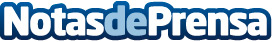 El reciclaje doméstico en Cantabria se sitúa 25 puntos por encima del objetivo fijado por la UE en 2008La vicepresidenta, Eva Díaz Tezanos se reune con ECOEMBES Datos de contacto:Nota de prensa publicada en: https://www.notasdeprensa.es/el-reciclaje-domestico-en-cantabria-se-situa Categorias: Sociedad Cantabria Ecología http://www.notasdeprensa.es